ГАЗЕТА АДМИНИСТРАЦИИ ВАРМАЗЕЙСКОГО СЕЛЬСКОГО ПОСЕЛЕНИЯБОЛЬШЕИГНАТОВСКОГО МУНИЦИПАЛЬНОГО РАЙОНА РЕСПУБЛИКИ МОРДОВИЯИздаётся с 16 ноября 2005 годаЛУЧ                          	27 марта   2023  года  №11	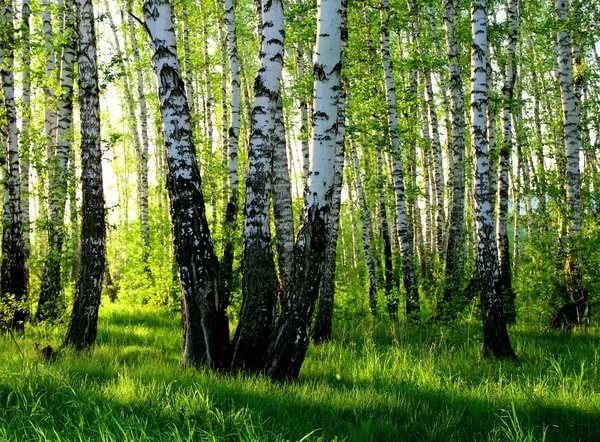     Главный редактор: А.Р.Рабина  Учредитель: Совет депутатов Вармазейского сельского поселения, администрация Вармазейского сельского поселения. Адрес: с. Вармазейка, Большеигнатовский район, Республика Мордовия. Тираж-20экз. Газета издаётся по мере необходимости. АДМИНИСТРАЦИИ ВАРМАЗЕЙСКОГО СЕЛЬСКОГО ПОСЕЛЕНИЯ БОЛЬШЕИГНАТОВСКОГО МУНИЦИПАЛЬНОГО РАЙОНА РЕСПУБЛИКИ МОРДОВИЯПОСТАНОВЛЕНИЕ			от 27 марта  2023г.                                                              №14О  внесении изменений в постановление Администрации  Вармазейского сельского поселения от 14.02.2022 года №18 «Об утверждении Комиссии по осуществлению закупок товаров, работ, услуг для муниципальных нужд администрации Вармазейского сельского поселения Большеигнатовского муниципального района Республики Мордовия»В соответствии с Федеральным законом от 06.10.2003 г. № 131-ФЗ «Об общих принципах организации местного самоуправления в Российской Федерации», Федеральным законом от 05.04 2013 г. № 44-ФЗ «О контрактной системе в сфере закупок товаров, работ, услуг для обеспечения государственных и муниципальных нужд» администрация Вармазейского сельского поселения Большеигнатовского муниципального района постановляет:1.Внести в постановление администрации Вармазейского сельского поселения от 14.02.2022№18 «Об утверждении Положения о комиссии по осуществлению закупок товаров, работ, услуг для муниципальных  нужд администрации Вармазейского сельского поселения Большеигнатовского муниципального района Республики Мордовия» следующие изменения:1.1. Приложение 1, Комиссия по осуществлению закупок  товаров, работ, услуг для муниципальных нужд Администрации  Вармазейского сельского поселения Большеигнатовского муниципального района Республики Мордовия, изложить в новой редакции:- Рабина Антонина Риммовна – глава  Вармазейского сельского поселения Большеигнатовского муниципального района, председатель Комиссии;- Вакурова Тамара Алексеевна – начальник юридического отдела Большеигнатовского муниципального района, заместитель председателя Комиссии (по согласованию);- Плотникова Светлана Викторовна -  заместитель главы Вармазейского сельского поселения Большеигнатовского муниципального района», секретарь Комиссии;1.2. Изложить раздел 4 Положения в следующей редакции:9.  Комиссия является коллегиальным органом, действующим на постоянной основе. Комиссия создается постановлением Администрации Вармазейского сельского поселения Большеигнатовского муниципального района как органом местного самоуправления, уполномоченным на осуществление функций по осуществлению закупок товаров, работ, услуг для муниципальных нужд.10. Персональный состав Комиссии утверждается постановлением Администрации Вармазейского сельского поселения Большеигнатовского муниципального района Республики Мордовия.11. Число членов Комиссии составляет три человека.12. В состав Комиссии включаются преимущественно лица, прошедшие профессиональную переподготовку или повышение квалификации в сфере закупок, а также лица, обладающие специальными знаниями, относящимися к объекту закупки.13. Членами Комиссии не могут быть:1) физические лица, которые были привлечены в качестве экспертов к проведению экспертной оценки извещения об осуществлении закупки, документации о закупке (в случае, если настоящим Федеральным законом предусмотрена документация о закупке), заявок на участие в конкурсе;2)  физические лица, имеющие личную заинтересованность в результатах определения поставщика (подрядчика, исполнителя), в том числе физические лица, подавшие заявки на участие в определении поставщика (подрядчика, исполнителя), либо состоящие в трудовых отношениях с организациями или физическими лицами, подавшими данные заявки, либо являющиеся управляющими организаций, подавших заявки на участие в определении поставщика (подрядчика, исполнителя). Понятие "личная заинтересованность" используется в значении, указанном в Федеральном законе от 25 декабря 2008 года N 273-ФЗ "О противодействии коррупции";3)  физические лица, являющиеся участниками (акционерами) организаций, подавших заявки на участие в закупке, членами их органов управления, кредиторами участников закупки;4) должностные лица органов контроля, указанных в части 1 статьи 99  Федерального закона от 5 апреля 2013 г. N 44-ФЗ "О контрактной системе в сфере закупок товаров, работ, услуг для обеспечения государственных и муниципальных нужд",  непосредственно осуществляющие контроль в сфере закупок.14.  Замена члена Комиссии допускается только по решению заказчика, принявшего решение о создании Комиссии. Член Комиссии обязан незамедлительно сообщить заказчику, принявшему решение о создании Комиссии, о возникновении обстоятельств, предусмотренных пунктом 13 раздела 4 Положения. В случае выявления в составе Комиссии физических лиц, указанных в пункте 13 раздела 4 Положения, заказчик, принявший решение о создании Комиссии, обязан незамедлительно заменить их другими физическими лицами, соответствующими требованиям, предусмотренным пунктом 13 раздела 4 Положения.15. Члены Комиссии обязаны при осуществлении закупок принимать меры по предотвращению и урегулированию конфликта интересов в соответствии с Федеральным законом от 25 декабря 2008 года N 273-ФЗ "О противодействии коррупции", в том числе с учетом информации, предоставленной заказчику в соответствии с частью 23 статьи 34 Федерального закона от 5 апреля 2013 г. N 44-ФЗ "О контрактной системе в сфере закупок товаров, работ, услуг для обеспечения государственных и муниципальных нужд"2. Признать утратившим законную силу постановление  администрации Вармазейского сельского поселения от 04.03.2022№22 «О внесении изменений в постановление администрации Вармазейского сельского поселения от 14.02.2022 г.№18 «Об утверждении котировочной комиссии по осуществлению закупок товаров, работ, услуг для муниципальных  нужд администрации Вармазейского сельского поселения Большеигнатовского муниципального района Республики Мордовия».3. Настоящее постановление вступает в силу после его официального опубликования.Глава сельского поселения                                                               А.Р.Рабина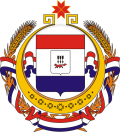                 Совет депутатов Вармазейского сельского поселения                 Большеигнатовского муниципального района       Республики Мордовия                                                                  РЕШЕНИЕСовета депутатов Вармазейского сельского поселенияБольшеигнатовского муниципального района второго созываот 27 марта 2023 г.                                                                                 № 53с.ВармазейкаО внесение изменений в решение Совета депутатов Вармазейского сельского поселения от 20.12.2019г.№53 «Об установлении земельного налога на территории Вармазейского сельского поселения Большеигнатовского муниципального района Республики Мордовия» В соответствии с главой 31 Налогового кодекса Российской Федерации Совет депутатов Вармазейского сельского поселения решил:1. Ввести в решение Совета депутатов  Вармазейского сельского поселения Большеигнатовского муниципального района от 20.11.2019 г. № 53 «Об установлении земельного налога на территории Вармазейского сельского поселения Большеигнатовского муниципального района Республики Мордовия » следующие изменения: 1.1 Пункт 6 изложить в новой редакции:  «6. Освободить от уплаты земельного налога следующие категории налогоплательщиков:организации - в отношении земельных участков, занятых под объектами и территориями, отведенные под места погребения;организации - в отношении земельных участков, занятых под автомобильными дорогами общего пользования и искусственными сооружениями на них;организации - в отношении земельных участков, занятых под объектами, признаваемыми памятниками истории и культуры республиканского и местного значения.Льготы по земельному налогу для субъектов инвестиционной деятельности на территории Вармазейского сельского поселения Большеигнатовского  муниципального района устанавливаются инвестиционным соглашением в отношении земельных участков под промышленными объектами инвесторов.1.2.Пункт 11 изложить в новой редакции:«11. Налог подлежит уплате налогоплательщиками-организациями в срок ,не позднее 28 февраля года, следующего за истекшим налоговым периодом. Авансовые платежи  по налогу подлежат уплате налогоплательщиками-организациями в срок не позднее 28 числа месяца, следующего за истекшим отчетным периодом.2. Настоящее решение вступает в силу со дня его официального опубликования, п.6 распространяет свое действие на правоотношения, связанные с исчислением земельного налога с 1 января 2020 года, п.11 распространяет свое действие на правоотношения, связанные с исчислением земельного налога с 1 января 2023 года. Глава сельского поселения                                                А.Р.РабинаСовет депутатов Вармазейского сельского поселения Большеигнатовского муниципального района               Республики МордовияСовета депутатов Вармазейского сельского поселения Большеигнатовского муниципального района второго созываот 27 марта 2023 г                                                                       №54  с. ВармазейкаО внесении изменений в решение Совета депутатов Вармазейского сельского поселения от 10.11.2017№48 «Об утверждении Положения о порядке назначения и выплаты пенсии за выслугу лет лицам, замещавшим муниципальные должности и должности муниципальной службы  в органах местного самоуправления  Вармазейского сельского поселения Большеигнатовского муниципального района Республики Мордовия»   Руководствуясь п.5  статьи 30 Закона Республики Мордовия от 8 июня 1999 г. №30-З «О муниципальной службе в Республике Мордовия», статьей 3 Закона Республики Мордовия от 15 июня 2010 г. № 47-З «О гарантиях осуществления полномочий депутата, члена выборного органа местного самоуправления, выборного должностного лица местного самоуправления в Республике Мордовия», постановлением Республики Мордовия от 19.10.2009№449 «О порядке выплаты пенсии за выслугу лет государственным гражданским служащим Республики Мордовия и лицам, замещавшим государственные должности Республики Мордовия, и определения размера среднемесячного денежного содержания государственных гражданских служащих Республики Мордовия и лиц, замещавших государственные должности Республики Мордовия, необходимого для исчисления размера пенсии за выслугу лет», Уставом  Вармазейского сельского поселения,  Совет депутатов Вармазейского сельского поселения Р Е Ш И Л:1.Внести в Положение о порядке установления и выплаты пенсии за выслугу лет лицам, замещавшим муниципальные должности и должности муниципальной службы в органах местного самоуправления Вармазейского сельского поселения Большеигнатовского муниципального района Республики Мордовия, утверждённое решением Совета депутатов Вармазейского сельского поселения от 10.11.2017№48, следующие изменения :- главу 6 дополнить частью 19.1 следующего содержания:«19.1. Отчетным периодом, в котором предоставляется пенсия за выслугу лет, является календарный месяц. Выплата осуществляется не позднее 24 числа отчетного месяца.Выплата пенсии за выслугу лет  производится за счет средств бюджета соответствующего муниципального образования ».2. Настоящее решение вступает в силу со дня официального опубликования в местной газете «Луч».Глава сельского поселения                        А.Р.Рабина